שלום זמירין, יאשיהו וזמנו, מוסד ביאליק תשל"ז.מתוך המבא של יוסף קלוזנר (עמ' 7):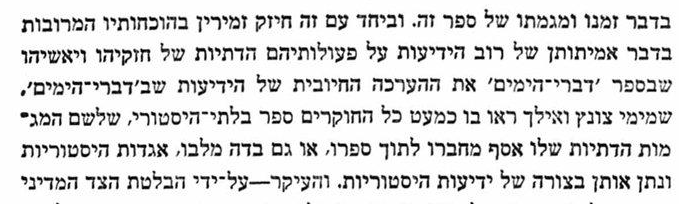 נושא דה"י עמ' 30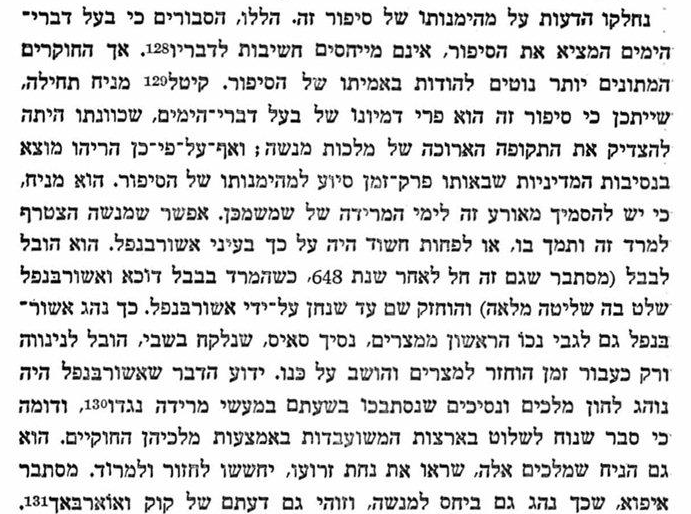 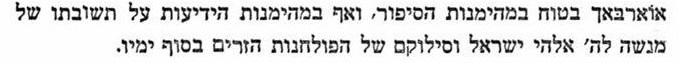 עמ' 37עמ' 54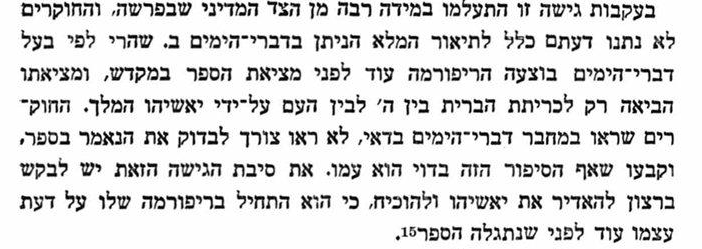  עמ' 57: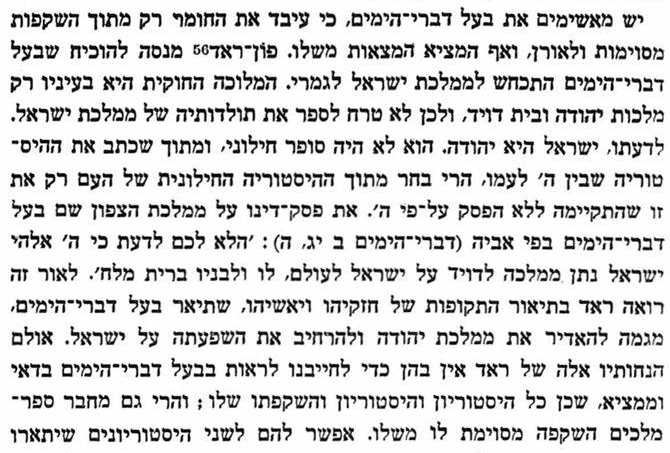 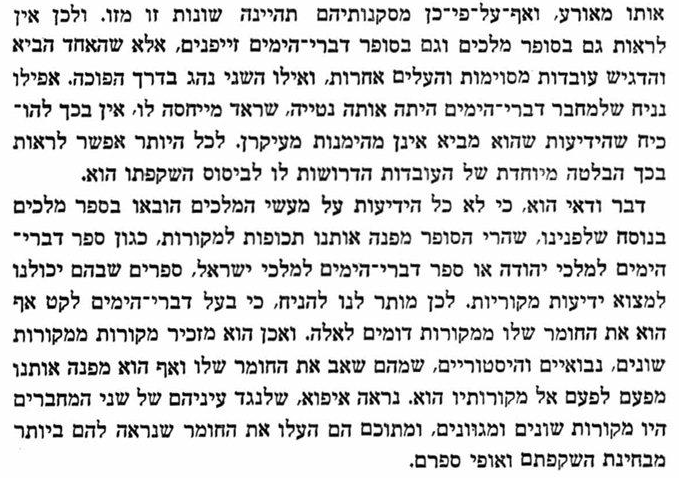 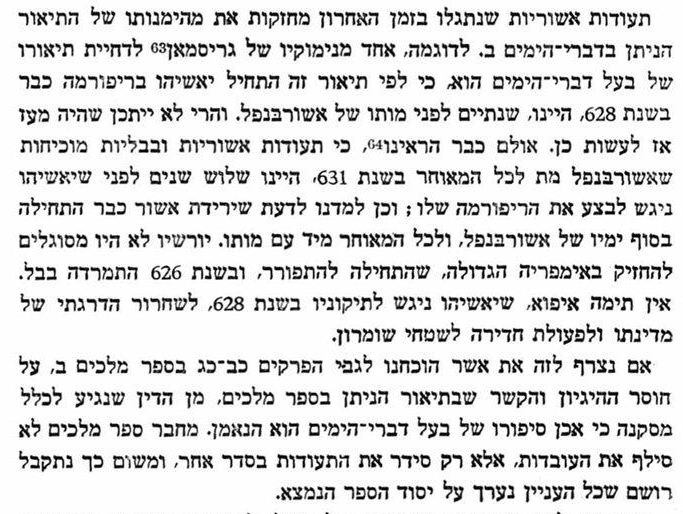 